Cajamarca – PerúIntroducción generalFronteras y UbicaciónCajamarca con un área de superficie de 33 318 km2 ubicada en Perú. Límite al norte con el país Ecuador, al oeste con las regiones Piura y Lambayeque, al sur con la región La Libertad y al este con la región Amazonas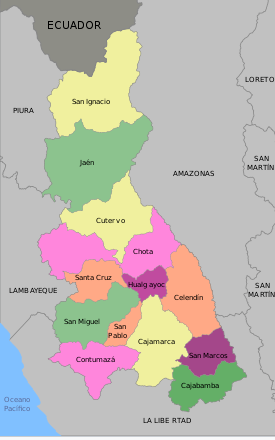 Fuente: https://www.municaj.gob.pe/archivos/pdu/03-CAP-IV-S-1.pdfPoblaciónPoblación que alcanza 1 341 012 habitantes. Desde el año 1993 al 2007 hubo un crecimiento poblacional de 2.3. Posee una densidad poblacional de 1380.40 hab/km2. La población por sexo corresponde a 49.85% de hombres y 50.15% de hombres. Fuente: https://www.inei.gob.pe/media/MenuRecursivo/noticias/nota-de-prensa-no-194-2018-inei.pdfEconomíaCajamarca es el décimo departamento más importante del país al representar el 3,3 por ciento del VAB sectorial nacional del año 2017. Destaca por la extracción minera de oro y plata por parte de las empresas Yanacocha y Gold Fields.En agricultura, destaca por la producción de arroz, café, papa y leche.Fuente: https://www.bcrp.gob.pe/docs/Sucursales/Trujillo/cajamarca-caracterizacion.pdfCaracterísticas biofísicasClima y LluviaCajamarca posee distintos sub climas donde lo que más destacan son (según clasificación del geógrafo peruano Javier Pulgar Vidal):Yunga Marítima: Climas áridos y lluvias que oscilan entre 200 a 450mmYunga Fluvial: Templado – cálido con precipitaciones entre 500 a 1000 mm.Quechua: templado con precipitaciones de 680 mm.Jalca: Clima frío con precipitación entre 1100 a 1500 mm.Ceja Selva y Selva Alta: Clima cálido húmedo a semi cálidos húmedo con precipitaciones entre 1300 mm a 2000 mm.Fuente:https://www.minagri.gob.pe/portal/download/pdf/conocenos/transparencia/planes_estrategicos_regionales/cajamarca.pdfEcosistema y tipos de vegetación y BiodiversidadDe acuerdo a la clasificación de Holdridge, existen 23 zonas de vida en el departamento de Cajamarca. Si las reagrupamos en grandes ecosistemas, predomina el ecosistema de bosque que cuenta con una gran diversidad (según altitud, latitud, localización y niveles de deterioro). Se tiene: 2632788 Hectáreas de Bosques, 106949 Hectáreas de Estepas, 255056 Hectáreas de Matorrales, 254738 Hectáreas de Monte espinoso, 67272 Hectáreas de Tundras y páramos y 29868 Hectáreas de Desierto.Fuente:https://www.minagri.gob.pe/portal/download/pdf/conocenos/transparencia/planes_estrategicos_regionales/cajamarca.pdfDepósitos minerales dentro de la ciudad (pasado y/o presente)Minas de Cascabamba en Contumaza donde se extrae oro y plataCaserío de los higos en Santa Cruz de Toled donde se extrae oro, plata, cobre, cuarzo.Cantera de cemento Pacasmayo en Yonan donde se extrae caliza y arcillaFuente:http://proyectos.inei.gob.pe/web/biblioineipub/bancopub/Est/lib0358/c0604.htmInfraestructuraInfraestructura EnergéticaPosee una planta de energía eólica que produce 36 megavatios. Además, posee centrales hidroeléctricas que tiene 2 167 kilowatts de potencia efectivaFuente: https://energiminas.com/espanola-grenenergy-construye-la-primera-planta-eolica-en-cajamarca/https://www.osinergmin.gob.pe/newweb/uploads/Publico/OficinaComunicaciones/EventosRealizados/ForoCajamarca/2/Atencion%20de%20demanda%20Cajamarca.pdfMineríaCajamarca es la región que concentra el mayor monto de inversión con USD 16,209 millones (27.7% del total), con un total de 6 proyectos.Fuente: https://www.iimp.org.pe/institucional/cajamarca-y-apurimac-concentran-mas-de-usd-27,000-millones-de-inversion-mineraAgricultura Existe un total de 618 210 hectáreas de superficie agrícola donde la producción principal es la papa y caña de azúcar.Fuente:https://www.minagri.gob.pe/portal/download/pdf/conocenos/transparencia/planes_estrategicos_regionales/cajamarca.pdfTransporteCuenta con una red vial de 14 667,6 kmEl 83.8 de la red vial se encuentra pavimentada.Posee dos aeropuertos Jaen y Gral. FAP Armando Revoredo IglesiasNo posee transporte público masivos como BTUFuente: https://www.bcrp.gob.pe/docs/Sucursales/Trujillo/cajamarca-caracterizacion.pdfAgua y sanidad (¿Existen plantas de tratamiento de agua? ¿Existen plantas de tratamiento de aguas residuales?)Posee una planta de tratamiento de agua potableFuente: https://andina.pe/agencia/noticia-cajamarca-70-avance-registran-obras-planta-milagro-731749.aspxhttps://peruconstruye.net/2018/11/16/cajamarca-invertiran-s-11-millones-en-planta-de-tratamiento-de-agua-potable/Stocks y flujosTrata de conseguir cifras (números) de los siguientes stocks y flujos:Consumo de comidaConsumo de comida de arroz de 53.5 kg de arroz por persona anualFuente:https://www.inei.gob.pe/media/MenuRecursivo/publicaciones_digitales/Est/Lib1028/cap01.pdfProducción de comida y manufacturaRendimiento de los principales productos como papa (11 085 kg/ha) y caña de azúcar (22 000)Fuente:https://www.minagri.gob.pe/portal/download/pdf/conocenos/transparencia/planes_estrategicos_regionales/cajamarca.pdfConsumo energéticoLa producción de carbón en el año 2017 fue de 48 963 103 kg y en el 2018, 6 831 103 kg.Consumo de bienes y servicios de hogaresInformación en el enlaceFuente:https://www.inei.gob.pe/media/MenuRecursivo/publicaciones_digitales/Est/Lib1433/pdf/cap001.pdfConsumo de combustibles fósilesLa producción de carbón en el año 2017 fue de 48 963 103 kg y en el 2018, 6 831 103 kg.CO2 y otras emisionesInformación en el enlaceFuente:https://www.inei.gob.pe/media/MenuRecursivo/publicaciones_digitales/Est/Lib1433/pdf/cap001.pdfConsumo de aguaInformación en el enlaceFuente:https://www.inei.gob.pe/media/MenuRecursivo/publicaciones_digitales/Est/Lib1433/pdf/cap001.pdfActores¿Cuáles son las organizaciones fundamentales en tu ciudad? Estos pueden incluir compañías que tienen un rol importante con los recursos y flujos de la ciudad, pero también pueden incluir instituciones académicas que investigan estos temas. También pueden ser departamentos municipales que gobiernan sobre estos temas, compañías de utilidad, grupos de investigación u organizaciones basadas en el activismo. Puedes crear una lista dentro de las secciones anteriores o puedes tener una sección aparte donde hablas sobre estos actores principales.